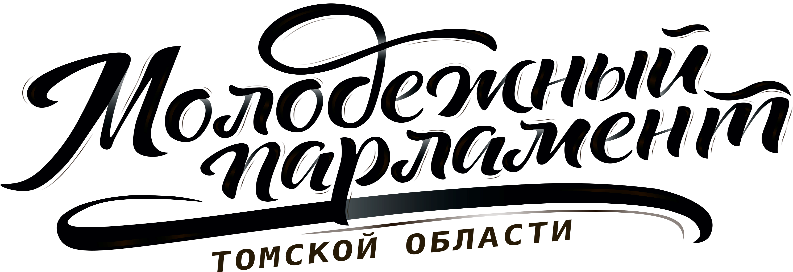 Повестка 57 собранияМолодежного парламента Томской области17 декабря 2018 года									             17:00Зал заседаний Законодательной Думы Томской области17.00 - 17.15Открытие собрания и утверждение повестки17.15 - 18.15Новогоднее поздравление Председателя Законодательной Думы Томской областиОксана Витальевна Козловская – Председатель Законодательной Думы Томской области18.15 - 18.20Разное